INDICAÇÃO 684/2017Ementa: Recolher o lixo na Rua Engenheiro Paulo de Campos Fessel, Bairro Dois Córregos.SENHOR PRESIDENTEO vereador EDSON SECAFIM, solicita que seja encaminhado ao Exmo. Senhor Prefeito Municipal, o seguinte pedido de sugestão: Recolher lixo na rua Engenheiro Paulo de Campos Fessel, Bairro Dois Córregos.Justificativa: O lixo e entulho acumulados a beira da rua estão, alem de dificultar a passagem de veículos, os moradores reclamam do mau cheiro e de aparecimento de ratos e outros animais.Em anexo fotos do local com detalhes do problema.Valinhos, aos 23 de Março de 2017.EDSON SECAFIM VEREADOR - PP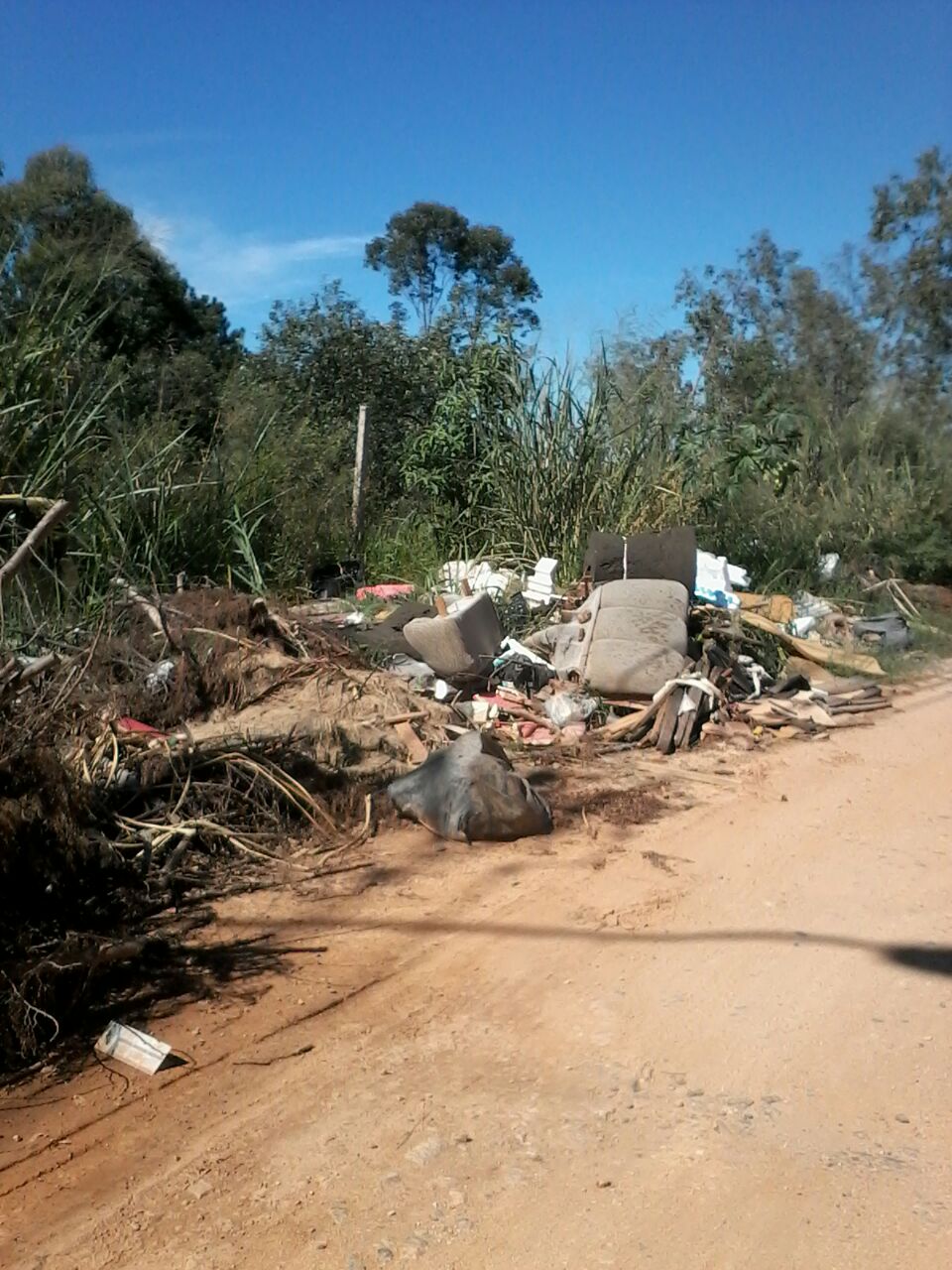 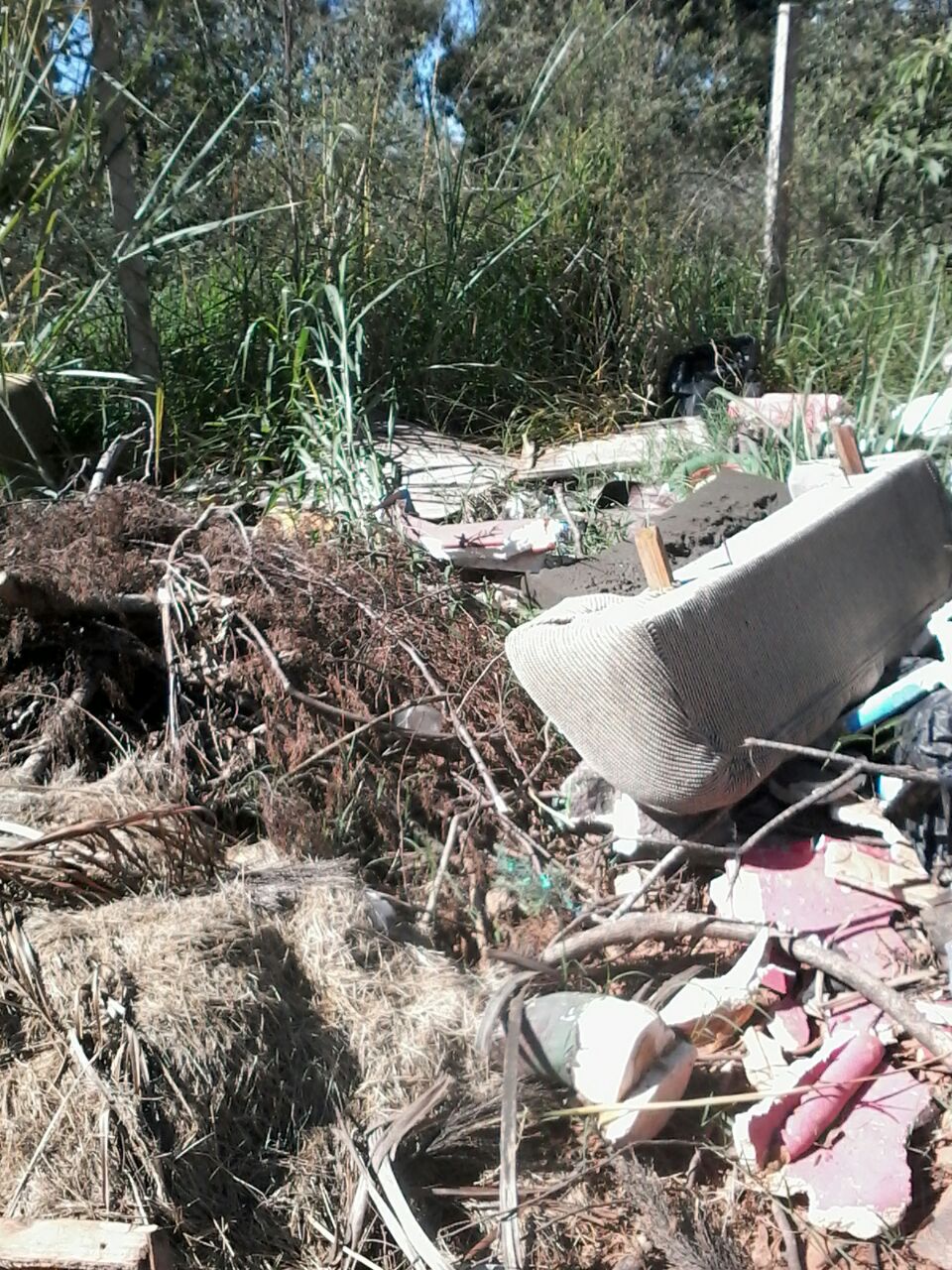 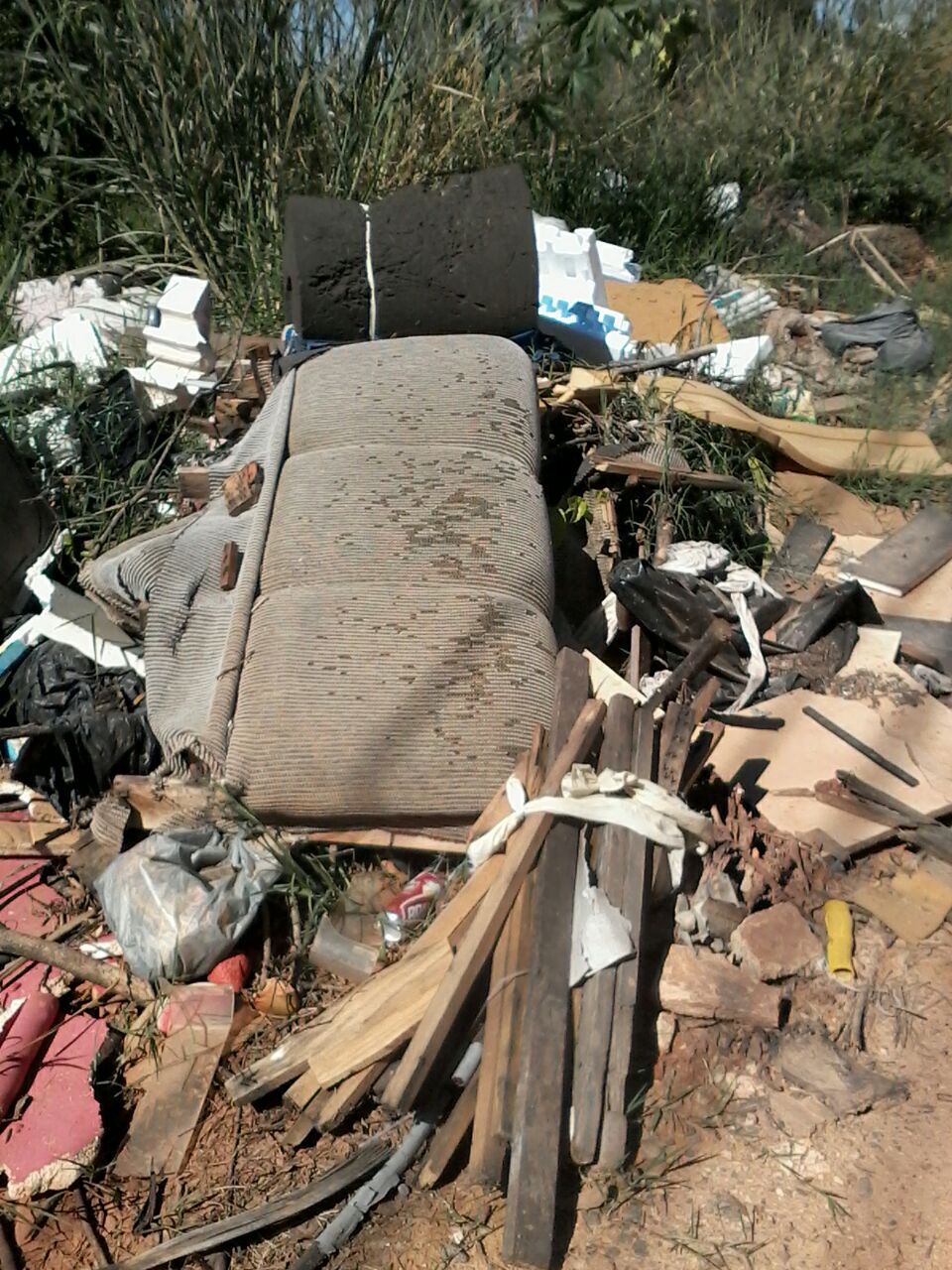 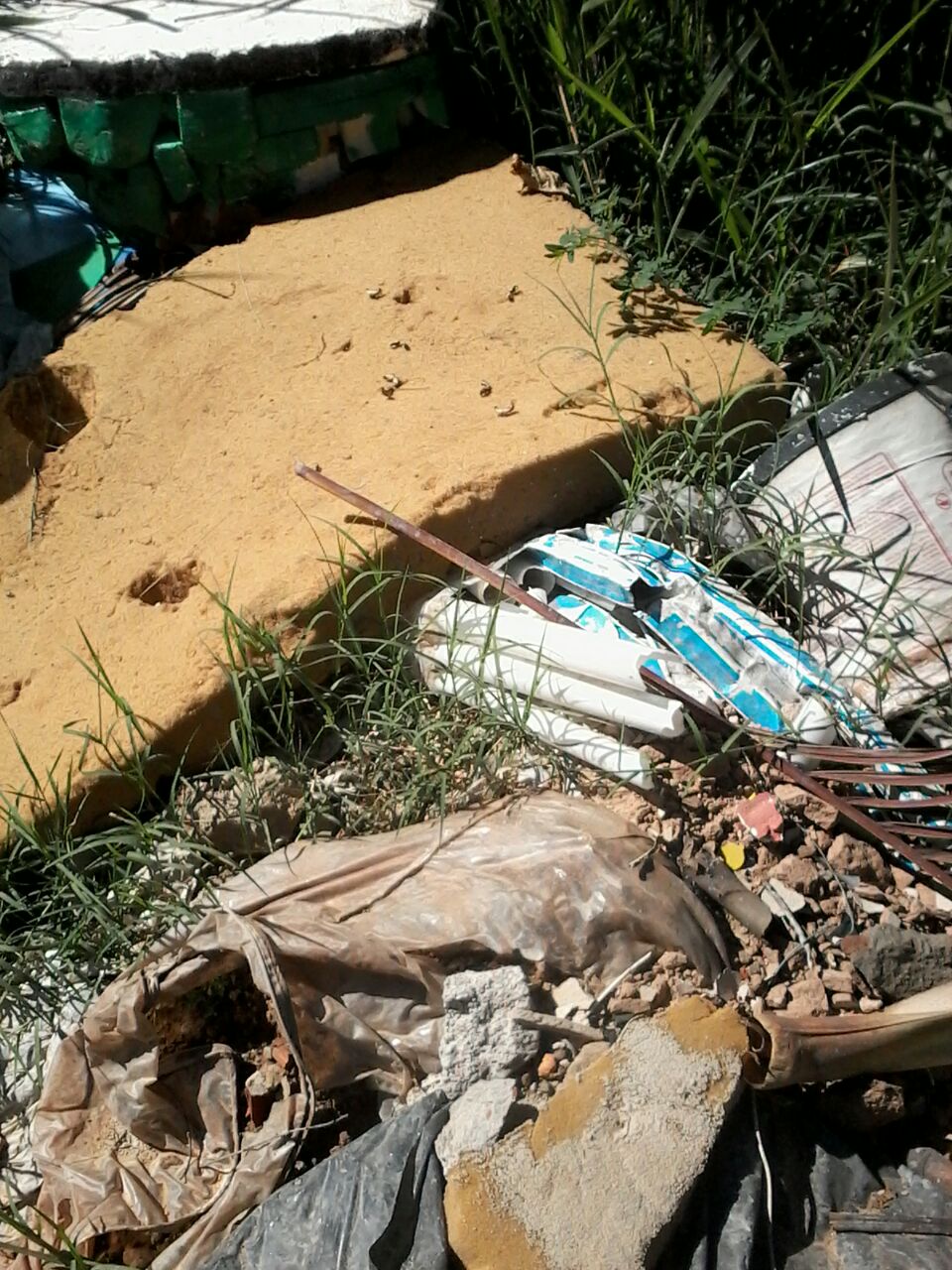 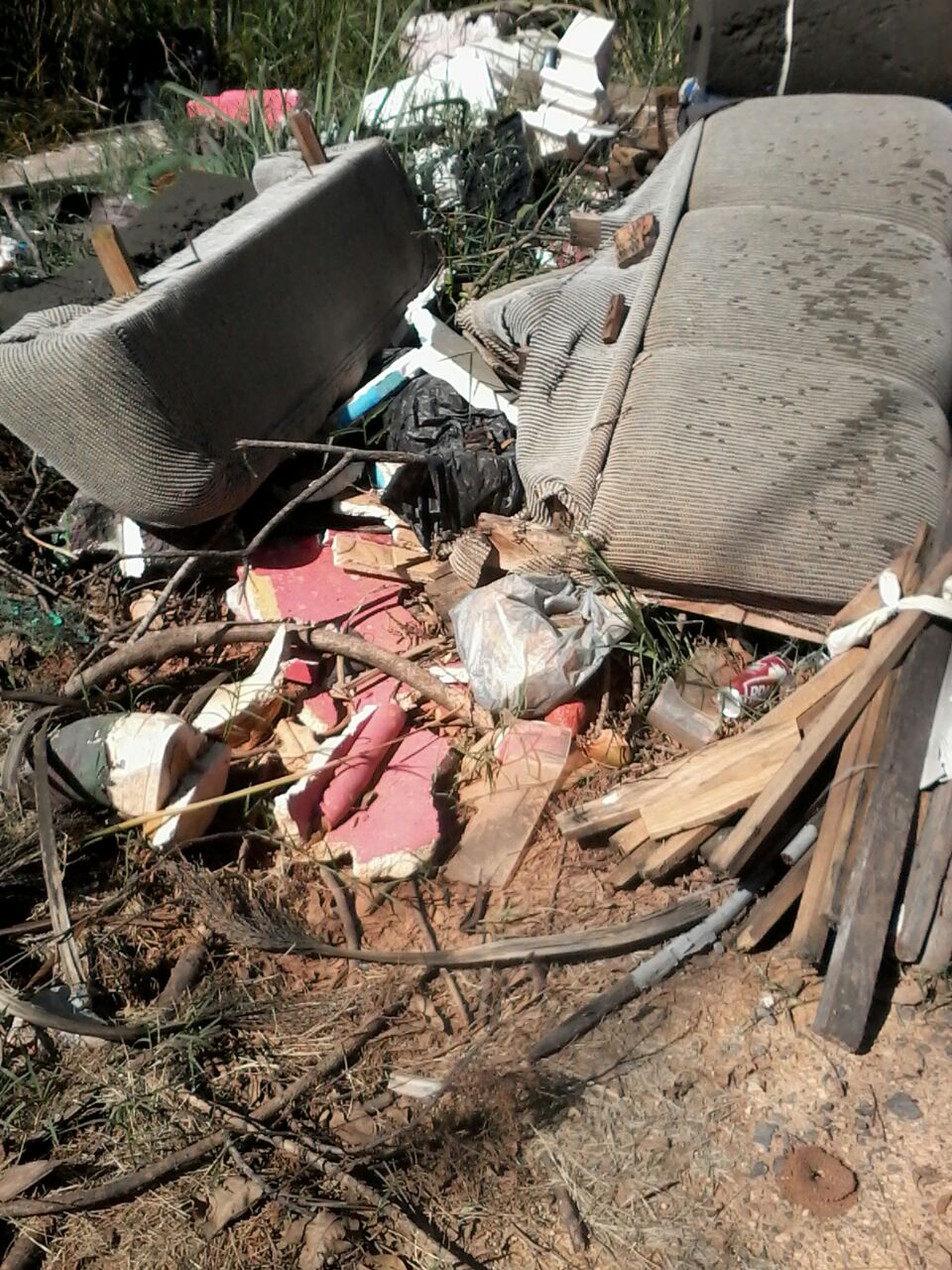 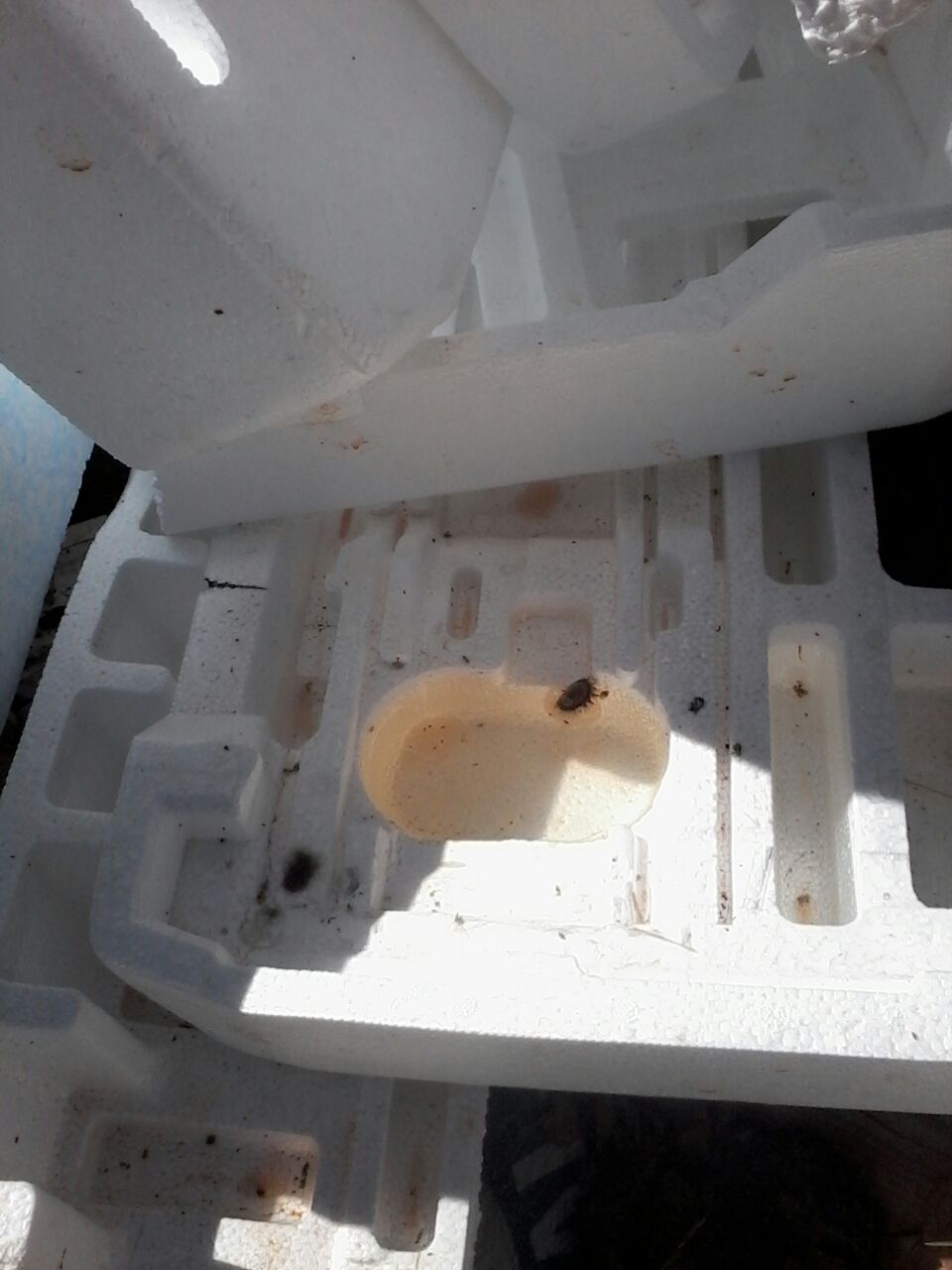 